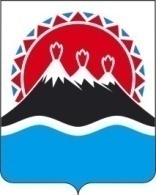 АГЕНТСТВО ПО ТУРИЗМУ И ВНЕШНИМ СВЯЗЯМКАМЧАТСКОГО КРАЯПРИКАЗ № ____г. Петропавловск-Камчатский						____   _______ 2019 г.В соответствии с постановлением Правительства Камчатского края от 23.08.2013 г. № 370-П «Об общественных советах при исполнительных органах государственной власти Камчатского края»ПРИКАЗЫВАЮ:1. Образовать Общественный совет при Агентстве по туризму и внешним связям Камчатского края.2. Утвердить Положение об Общественном совете при Агентстве по туризму и внешним связям Камчатского края согласно Приложению № 1 к настоящему приказу.3. Утвердить состав Общественного совета при Агентстве по туризму и внешним связям Камчатского края согласно Приложению № 2 к настоящему приказу.4. Признать утратившими силу:1) приказ Агентства по туризму и внешним связям Камчатского края от 03.07.2014 № 107/1 «Об образовании общественного совета при Агентстве по туризму и внешним связям Камчатского края»;2) приказ Агентства по туризму и внешним связям Камчатского края от 12.05.2016 № 50 «Об утверждении положения об общественном совете при Агентстве по туризму и внешним связям Камчатского края»;3) приказ Агентства по туризму и внешним связям Камчатского края от 17.04.2018 № 47 «О внесении изменений в приложение к приказу Агентства по туризму и внешним связям от 12 мая 2016 года № 50 «Об утверждении положения об общественном совете при Агентстве по туризму и внешним связям Камчатского края».5. Настоящий приказ вступает в силу через 10 дней после дня его официального опубликования.Руководитель Агентства								Стратонова Е.А.Приложение 1 к приказуАгентства по туризму и внешним связям Камчатского краяот _____ _________ 2019 г.№ _____Положениеоб Общественном совете приАгентстве по туризму и внешним связям Камчатского краяОбщие положения1.1. Настоящее Положение определяет цели, задачи, функции и порядок деятельности Общественного совета при Агентстве по туризму и внешним связям Камчатского края (далее - Совет).1.2. Совет является постоянно действующим совещательным органом при Агентстве по туризму и внешним связям Камчатского края (далее - Агентство) и создается в целях обеспечения согласования общественно значимых интересов граждан Российской Федерации и находящихся на территории Камчатского края иностранных граждан и лиц без гражданства (далее - граждане), институтами гражданского общества и Агентства при осуществлении им функций по выработке и (или) реализации региональной политики, по нормативному правовому регулированию в установленной правовыми актами Камчатского края сфере деятельности Агентства, а также повышения гласности и открытости деятельности Агентства.1.3. Совет в своей деятельности руководствуется Конституцией Российской Федерации, федеральными законами и иными нормативными правовыми актами Российской Федерации, законами Камчатского края и иными нормативными правовыми актами Камчатского края, а также настоящим Положением.1.4. Совет формируется на основе гласности и добровольного участия в деятельности Совета в порядке, предусмотренном постановлением Правительства Камчатского края от 23.08.2013 №370-П «Об общественных советах при исполнительных органах государственной власти Камчатского края».1.5. Деятельность Совета осуществляется на основе равенства, свободного обсуждения всех вопросов и коллективного принятия решений.1.6. Члены Совета исполняют свои обязанности на общественных началах.Задачи и функции Совета2.1. Основными задачами Совета являются:1) выдвижение и обсуждение общественных инициатив, связанных с выявлением и решением ключевых социально значимых проблем в установленной сфере деятельности Агентства;2) развитие взаимодействия Агентства с институтами гражданского общества, обеспечение участия граждан, в том числе членов Общественной палаты Камчатского края, представителей заинтересованных общественных организаций, независимых от Агентства экспертов, и использование их потенциала в обсуждении и формировании обоснованных предложений в установленной сфере деятельности Агентства;3) участие в информировании граждан о деятельности Агентства, в том числе через средства массовой информации, и в организации публичного обсуждения наиболее важных вопросов в установленной сфере деятельности Агентства.2.2. Основными функциями Совета являются:1) организация и проведение общественной оценки деятельности Агентства;2) консультативно-совещательные функции;3) участие в осуществлении общественного контроля в порядке и формах, которые предусмотрены Федеральным законом от 21.07.2014 № 212-ФЗ «Об основах общественного контроля в Российской Федерации», другими федеральными законами и иными нормативными правовыми актами Российской Федерации, законами и иными нормативными правовыми актами Камчатского края, настоящим Положением;4) привлечение граждан, представителей заинтересованных общественных, научных и других организаций, независимых от Агентства экспертов (не вошедших в состав Совета) к обсуждению вопросов, входящих в компетенцию Совета.2.3. Совет для выполнения своих основных задач и функций имеет право:1) направлять по согласованию с руководителем Агентства своих членов для участия в заседаниях коллегии, других совещательных органах, созданных при Агентстве, а также в иных мероприятиях, проводимых Агентством, и выражать мнение Совета по рассматриваемым вопросам;2) приглашать должностных лиц Агентства, иных государственных органов, органов местного самоуправления муниципальных образований в Камчатском крае, представителей общественных, научных и других организаций, иных лиц на заседания Совета;3) привлекать при необходимости к работе специалистов для решения вопросов, входящих в компетенцию Совета;4) запрашивать и получать от Агентства материалы и информацию, необходимые для работы Совета, за исключением сведений, составляющих государственную и иную охраняемую федеральным законом тайну;5) пользоваться иными правами, предусмотренными законодательством Российской Федерации.Порядок деятельности Совета3.1. Основной формой деятельности Совета являются заседания и принятие соответствующих решений по рассматриваемым вопросам.3.2. Заседания Совета проводятся по мере их необходимости, но не реже одного раза в квартал согласно утвержденному плану на соответствующий календарный год. План работы Совета принимается на первом заседании Совета и утверждается председателем Совета по согласованию с руководителем Агентства.3.3. Заседание Совета считается правомочным, если на нем присутствует не менее половины от списочного состава Совета. Члены Совета осуществляют свою деятельность лично и не вправе делегировать свои полномочия другим лицам.3.4. Заседания Совета проводит его председатель, а в его отсутствие - заместитель председателя.3.5. Решения Совета принимаются открытым голосованием простым большинством голосов. При равенстве голосов решающим является голос председательствующего на заседании.3.6. Решения Совета, принятые на его заседаниях в форме заключений, предложений, рекомендаций и обращений, носят рекомендательный характер и отражаются в протоколах заседаний, которые подписывают председательствовавшим на заседании Совета и секретарем Совета.3.7. Члены Совета, не согласные с принятыми на заседании решениями, могут письменно изложить свое особое мнение, которое приобщается к протоколу заседания.3.8. Руководитель Агентства информирует Совет о результатах рассмотрения соответствующего обращения Совета в течение 30 календарных дней со дня его регистрации. В исключительных случаях руководитель Агентства либо уполномоченное им должностное лицо Агентства вправе продлить срок рассмотрения указанного обращения не более чем на 30 календарных дней, уведомив об этом Совет.3.9. Заседания Совета являются открытыми для представителей средств массовой информации с учетом требований законодательства Российской Федерации о защите государственной и иной охраняемой федеральным законом тайны, а также соблюдения прав граждан и юридических лиц.3.10. В период между заседаниями Совет проводит обсуждение вопросов, запланированных и (или) предлагаемых к вынесению на заседания Совета, рассмотрение проектов нормативных правовых актов Камчатского края и иных документов, разрабатываемых Агентством и размещенных на официальном сайте.3.11. Организационно-техническое обеспечение деятельности Совета осуществляет Агентство.4. Права и обязанности членов Совета4.1. Члены Совета:1) вносят предложения по формированию плана работы, повестке заседания Совета;2) предлагают кандидатуры специалистов, обладающих специальными знаниями, по вопросам, предлагаемым к рассмотрению Советом;3) участвуют в подготовке материалов к заседаниям Совета, в организации контроля исполнения решений Совета;4) высказывают особое мнение по вопросам, рассматриваемым на заседании Совета;5) осуществляют иные полномочия в рамках деятельности Совета.4.2. Члены Совета не вправе использовать свой статус в целях, не связанных с исполнением полномочий Совета, в интересах политических партий, других общественных объединений, религиозных объединений и иных организаций, а также в личных интересах.4.3. Председатель Совета, а в его отсутствие заместитель председателя:1) возглавляет Совет и организует его работу;2) утверждает план работы, повестку заседания и список лиц, приглашенных на заседание Совета (по согласованию с руководителем Агентства);3) проводит заседания Совета, подписывает протоколы заседаний и другие документы, исходящие от Совета;4) информирует членов Совета о документах и материалах, поступивших в Совет;5) вносит предложения руководителю Агентства по вопросу внесения изменений в состав Совета и в положение о Совете;6) взаимодействует с руководством Агентства по вопросам реализации решений Совета;7) ежегодно выступает с отчетом о деятельности Совета на коллегии Агентства;8) осуществляет иные полномочия по обеспечению деятельности Совета.4.4. Секретарь Совета:1) уведомляет членов Совета и приглашенных о дате, времени, месте проведения очередного заседания и его повестке;2) оформляет протоколы заседаний Совета и представляет их председателю Совета на подпись;3) взаимодействует со структурными подразделениями Агентства по вопросам организационно-технического и информационного сопровождения деятельности Совета;4) размещает на официальном сайте информацию о повестке дня заседания Совета, а также о решениях, принятых Советом, за исключением информации, являющейся в соответствии с нормативными правовыми актами Российской Федерации конфиденциальной;5) участвует в подготовке ежегодного отчета о деятельности Совета и размещает его на официальном сайте до 1 февраля года, следующего за отчетным;6) направляет в течение 7 рабочих дней после заседания Совета копии протоколов заседаний руководителю Агентства, а также в совет Общественной палаты Камчатского края - по решению Совета.Приложение 2 к приказу Агентства по туризму и внешним связям Камчатского краяот _____ __________ 2019 г.№ _____СоставОбщественного совета приАгентстве по туризму и внешним связям Камчатского краяПояснительная запискак проекту приказа Агентства по туризму и внешним связям Камчатского края«Об образовании Общественного совета при Агентстве по туризму и внешним связям Камчатского края»Настоящий проект приказа Агентства по туризму и внешним связям Камчатского края подготовлен во исполнение постановления Правительства Камчатского края от 23.08.2013 г. № 370-П «Об общественных советах при исполнительных органах государственной власти Камчатского края» в целях актуализации Положения об Общественном совете при Агентстве по туризму и внешним связям Камчатского края и актуализации Состава Общественного совета при Агентстве по туризму и внешним связям Камчатского края.В соответствии с постановлением Правительства Камчатского края от 06.06.2013 №233-П «Об утверждении Порядка проведения оценки регулирующего воздействия проектов нормативных правовых актов Камчатского края и экспертизы нормативных правовых актов Камчатского края» проект приказа Агентства по туризму и внешним связям Камчатского края оценке регулирующего воздействия не подлежит.В соответствии с постановлением Правительства Камчатского края от 18.05.2010 №228-П «Об утверждении Положения о порядке проведения антикоррупционной экспертизы нормативных правовых актов и проектов нормативных правовых актов исполнительных органов государственной власти Камчатского края» настоящий проект приказа Агентства по туризму и внешним связям Камчатского края 21.02.2019 года размещен на Едином портале проведения независимой антикоррупционной экспертизы и общественного обсуждения проектов нормативных правовых актов Камчатского края (htths://npaproject.kamgov.ru) в срок до 04.03.2019.Об образовании Общественного совета при Агентстве по туризму и внешним связям Камчатского края№п.п.Ф.И.О.Место работы и должность1.АвраменкоЕлена НиколаевнаГенеральный директор ООО «Дилижанс Камчатка»2.АгальцоваЮлия ВладимировнаГенеральный директор ОАО «Гостиница «Авача»3.АнисимоваЕкатерина ВикторовнаДиректор ООО «Витязь-Тревел»4.АнищенкоМарина ВладимировнаПенсионер5.ВоробьеваТатьяна ВладленовнаДиректор Петропавловск-Камчатского филиала ФГБОУ ВО «Российская академия народного хозяйства и государственной службы при Президенте Российской Федерации»6.ДавыдоваОльга АлександровнаГенеральный директор ООО «Камчатское бюро путешествий»7.КулаковаЛюдмила ИвановнаДекан экономического факультета Дальневосточного филиала «Всероссийская академия внешней торговли Министерства экономического развития Российской Федерации»8.ЛавриненкоМаксим ЛеонидовичГенеральный директор ООО «КОНТАКТ», руководитель «Хостел 24Камчатка»9.МединскаяСветлана ПетровнаПрезидент ООО «Мир вулканов»10.МихайловаТатьяна РобертовнаМладший научный сотрудник лаборатории эколого-экономических исследований Камчатского филиала ФГБУН Тихоокеанского института географии ДВО РАН11.ПчеловаЯна ГеннадьевнаГенеральный директор ООО «Кречет-Тур»12.СабанинаЕлена Юрьевнаст. преподаватель направления «Социально-культурный сервис» КамГУ им. Витуса Беринга13.СедоваИрина ГеворковнаДиректор ООО «Туристическая компания «Камчатинтур»14.ФроловЭдуард ВалерьевичГенеральный директор ООО «Туристическая компания «Край Вулканов»15.ШхиянГеворк ЦолаковичПенсионер